CENTRO EDUCATIVO GUILLERMO ENDARA GALIMANY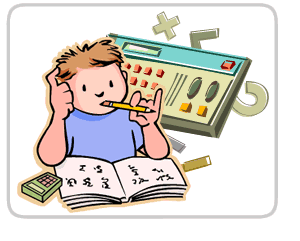 MÓDULO DE ESTUDIOASIGNATURA: ESPAÑOL                              GRADO 3º A,BC,DMaestras Encargadas:Clarisett Sáenz, Ilda Flores, Jenny Quezada y Jacqueline Varela      Tema 1:     LA COMUNICACIÒNObjetivo:  Define de forma clara el concepto de comunicación.Explica la diferencia entre la comunicación verbal y no verbal.Describe con seguridad los elementos que interviene en la comunicación.Indicaciones Generales: Las actividades planteadas en este módulo deben ser desarrolladas en el cuaderno de español. Puedes utilizar hojas blancas, de colores o de construcción o lo que este a tu alcance.Recuerde ser ordenado y aseado.Las actividades deben ser desarrolladas de forma manos escrita (a puño de letra) y con la letra del estudiante,Estas actividades serán evaluadas el día que retornamos a clases.Les facilito algunos sitios web que pueden ser usados para guiar  a los estudiantes con conceptos sobre el tema.https://www.youtube.com/watch?v=j0lWLWdlY6Yhttps://www.youtube.com/watch?v=JIfPh-1TojQACTIVIDAD 1:Elabora  un cuadro comparativo siguiendo la guía dada en este módulo, en el cual definirás con tus propias palabras o utilizando los conceptos del video observado e ilustrar con imágenes o dibujos.TÌTULO: __________________ ( tema)ACTIVIADAD 2:Elabora un cuadro comparativo con los elementos de la comunicación siguiendo la guía dada en este módulo. Plantea ejemplos claros a través de imágenes o dibujos en el que se representen los elementos de la comunicación.TITULO: ELEMENTOS DE LA COMUNICACIÒNEVALUACIÒN DE MÒDULOEstudiante: ________________Grado:___ Tema: La Comunicaciòn    Valor: 20 ptsACTIVIDAD 1:EVALUACIÒN DE MÒDULOEstudiante: ________________  Grado:___  Tema: Elementos de la comunicaciòn  ACTIVIAD 2:¿Qué es la comunicación?¿Qué es la comunicación?COMUNICACIÒN VERBALCOMUNICACIÒN NO VERBALIlustración:Ilustración:¿Qué es la comunicación verbal?¿ Qué es la comunicación no verbal?1._________2._________3.________4.________5.________Ilustra:Ilustra:Ilustra:Ilustra:Ilustra:Describe:Describe:Describe:Describe:Describe:Escala EstimativaCriterios:Escala EstimativaCriterios:Escala EstimativaCriterios:PuntajePuntos Obtenidos1.Define concepto de comunicación con claridad y coherencia3 puntos2.Incluye elementos  o ejemplos claros  del tema4 puntos3.Define coherentemente la diferencia entre comunicación verbal y no verbal6 puntos4. Presenta un trabajo organizado y aseado3 puntos5. Entrega con puntualidad su trabajo.Fecha:_____________4 puntosTOTAL20 puntosEscala EstimativaCriterios:Escala EstimativaCriterios:Escala EstimativaCriterios:PuntajePuntos Obtenidos1.Reconoce los elementos de la comunicación.5 puntos2.Utiliza imágenes correctas para cada elemento de la comunicación.5 puntos3.Describe correctamente los elementos de la comunicación.5 puntos4. Presenta un trabajo organizado y aseado2 puntos5. Entrega con puntualidad su trabajo.Fecha:_____________3 puntosTOTAL20 puntos